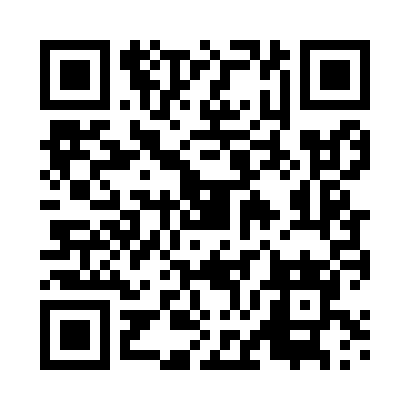 Prayer times for Lubon, PolandWed 1 May 2024 - Fri 31 May 2024High Latitude Method: Angle Based RulePrayer Calculation Method: Muslim World LeagueAsar Calculation Method: HanafiPrayer times provided by https://www.salahtimes.comDateDayFajrSunriseDhuhrAsrMaghribIsha1Wed2:345:1312:475:578:2210:532Thu2:335:1112:475:588:2410:533Fri2:325:0912:475:598:2610:544Sat2:315:0712:476:008:2810:555Sun2:305:0512:476:028:3010:566Mon2:295:0312:476:038:3210:567Tue2:295:0112:476:048:3310:578Wed2:284:5912:476:058:3510:589Thu2:274:5712:466:068:3710:5910Fri2:264:5512:466:078:3910:5911Sat2:254:5312:466:088:4011:0012Sun2:254:5212:466:098:4211:0113Mon2:244:5012:466:108:4411:0214Tue2:234:4812:466:118:4611:0215Wed2:234:4612:466:128:4711:0316Thu2:224:4512:466:138:4911:0417Fri2:214:4312:466:148:5111:0418Sat2:214:4212:466:158:5211:0519Sun2:204:4012:476:168:5411:0620Mon2:204:3912:476:178:5511:0721Tue2:194:3712:476:188:5711:0722Wed2:194:3612:476:188:5811:0823Thu2:184:3412:476:199:0011:0924Fri2:184:3312:476:209:0111:0925Sat2:174:3212:476:219:0311:1026Sun2:174:3112:476:229:0411:1127Mon2:164:2912:476:239:0611:1128Tue2:164:2812:476:239:0711:1229Wed2:164:2712:486:249:0811:1330Thu2:154:2612:486:259:1011:1331Fri2:154:2512:486:269:1111:14